SPÓŁKA WODNO-ŚCIEKOWA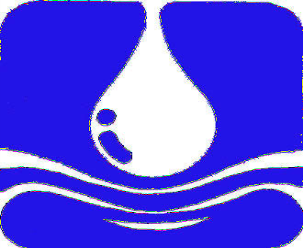 „SWARZEWO” w Swarzewieul. Władysławowska 84, 84-120 Władysławowotel.(0-58) 674-15-08, fax (0-58) 674-15-69, e-mail: przetargi@sws-swarzewo.pl; www.sws-swarzewo.plW celu dokonania analizy rynkowej Spółka Wodno – Ściekowa „SWARZEWO” w Swarzewie, zwraca się z prośbą o podanie ceny netto na:Przedmiot informacji cenowejDostawa lamp UV typ UVS 840 w ilości 128 szt. do filtrów dezodoryzacji PCO typ NOX 2490, NOX 2060, NOX 3200.Złożone informacje powinny zawierać cenę nettoKontakt:Gł. spec. ds. przetargów – Mieczysław Antochowskitel. 600 87 29 12 lub 58 674 15 08fax. 58 674 15 69Termin płatności – do 14 dni od daty odbioru przedmiotu informacji cenowej.Informacje cenowe prosimy przesyłać na podany adres email: przetargi@sws-swarzewo.pl  w terminie do 23.04.2019 r. do godz. 10.00Złożona informacja cenowa nie będzie stanowić oferty w myśl art. 66 Kodeksu Cywilnego, jak również nie jest ogłoszeniem w rozumieniu ustawy Prawo zamówień publicznych. Informacja ta ma na celu wyłącznie dokonanie analizy rynkowej  i uzyskanie wiedzy na temat kosztów dostaw i usług.Załączniki:Załącznik nr 1 – Formularz informacji cenowejFORMULARZ INFORMACJI CENOWEJ……………………….   Pieczęć FirmowaNazwa …………………………………………………………………………………… Adres: ………………………………………………………………………………………………… Telefon: ……………………… ……………Faks:……………………………………… NIP: ………………………………………. Regon:……………………………………… Oferujemy dostawę:lamp UV typ UVS 840 w ilości 128 szt. do filtrów dezodoryzacji PCO typ NOX 2490, NOX 2060, NOX 3200.Uwaga: proszę padać tylko ceny nettoCałkowita wartość netto  …………………………………… PLNSłownie:………………………………………………………………………………………….….           				     …………………………………………………………          (pieczątka, data i podpis osoby uprawnionej do reprezentacji Firmy)Znak sprawy: DUV/01/04/2019Swarzewo dnia, 17.04.2019 r.